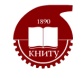 Федеральное государственное бюджетное образовательное учреждение высшего образования «Казанский национальный исследовательский технологический университет»(ФГБОУ ВО КНИТУ)ИНДИВИДУАЛЬНЫЙ ПЛАН НАУЧНО_ИССЛЕДОВАТЕЛЬСКОЙ ПРАКТИКИ(20____ - 20____ учебный год)Аспиранта ___________________________________________________________________Ф.И.О. аспирантаНаучная специальность________________________________________________________Кафедра _____________________________________________________________________наименованиеНаучный руководитель________________________________________________________           Ф.И.О. должность, ученое звание, ученая степеньАспирант 			______________/ ___________________Ф.И.О.Научный руководитель 	______________/ ___________________Ф.И.О.Зав. кафедрой         		______________/ ___________________Ф.И.О.Федеральное государственное бюджетное образовательное учреждение высшего образования «Казанский национальный исследовательский технологический университет»(ФГБОУ ВО КНИТУ)ОТЧЕТо прохождении научно-исследовательской практики в аспирантуре (20____- 20____ учебный год)Аспирант  _________________________________________________________________Ф.И.О. аспирантаНаучная специальность______________________________________________________Год обучения ______________________________________________________________Кафедра___________________________________________________________________наименованиеСроки прохождения практики  с «___»_________ 20____ г. по «____» ________ 20___ г.Основные итоги практики:____________________________________________________________________________________________________________________________________________________________Рекомендации:____________________________________________________________________________________________________________________________________________________________Аспирант 			______________/ ___________________Ф.И.О.Научный руководитель 	______________/ ___________________Ф.И.О.Зав. кафедрой         		______________/ ___________________                                                                                                             Ф.И.О Федеральное государственное бюджетное образовательное учреждение высшего образования «Казанский национальный исследовательский технологический университет»(ФГБОУ ВО КНИТУ)ОТЗЫВо прохождении научно-исследовательской практикиАспирант   ____________________________________________________________________Ф.И.О. аспирантаНаучная специальность_________________________________________________________Год обучения _________________________________________________________________Кафедра ___________________________________________________________________________________________________________________________________________________________________________________________________________________________________________________________________________________________________________________________________________________________________________________________________________________________________________________________________________________________________________________________________________________________________________________________________________________________________________________________________________________________________________________________________________________________________________________________________________________________________________________________________________________________________________________________________________________________________________________________________________________________________________________________________________________________________________________________________________________________________________________________Научный руководитель 	______________/ ___________________Ф.И.О.Зав. кафедрой         		______________/ ___________________Ф.И.О.Федеральное государственное бюджетное образовательное учреждение высшего образования «Казанский национальный исследовательский технологический университет»(ФГБОУ ВО КНИТУ)ВЫПИСКА ИЗ ПРОТОКОЛА № _____заседания кафедры от ________________ 20____г.ПРИСУТСТВОВАЛИ___________________________________________________________________________________________________________________________________________________________________________________________________________________________________________________________________________________________________________________________________________________________________________________СЛУШАЛИ: Аспиранта   ___________________________________________________________________Ф.И.О. аспирантаНаучная специальность_________________________________________________________о прохождении научно-исследовательской практики  с «___» __________ 20___ г. по «____» _________ 20___ г.ПОСТАНОВИЛИ: считать, что аспирант ____________________________________прошел практику с оценкой ______________Зав. кафедрой         		______________/ ___________________Ф.И.О.Секретарь 			______________/ ___________________Ф.И.О.Казанский национальный исследовательский технологический университетП У Т Е В К АНа научно-исследовательскую практикуАспирант ___________________________________ каф. _____________________________ Институт _____________________________________________________________________ В соответствии с договором № _________ от ________________ 20___г. Направляется для прохождения _____________________________ практики с_______________________________по _________________________________ в ____________________________________________________________________________ (наименование предприятия) М. П.Заведующий кафедрой _________________ (Подпись) Прибыл на практику _____________20___ г. м.п. _________________ Выбыл с практики ______________20___ г. м.п. _________________ Инструктаж на рабочем месте проведен _________________20 г. ______________________________________________________________________________(подпись должностного лица, проводившего инструктаж) Отзыв о работе практиканта _______________________________________ ____________________________________________________________________________________________________________________________________________________________Оценка по практике ____________________________________________________________ Руководитель практики от предприятия ____________________________ (подпись) Руководитель практики от кафедры ________________________________ (подпись)№ п\пЭтапы практикиКоличество часовКалендарные сроки проведения планируемой работы1.   Подготовительный этап:- ВПЕЧАТАТЬ…..текст- ….102.   Основной этап:- ВПЕЧАТАТЬ…..текст - ….473.   Заключительный этап:-  ВПЕЧАТАТЬ…..текст -  ….15№ п\пЭтапы практики Наименование выполненной работыКоличество часовДата1.Подготовительный этап:- ВПЕЧАТАТЬ…..текст.- ….102.Основной этап:- ВПЕЧАТАТЬ…..текст- ….473.Заключительный этап:-  ВПЕЧАТАТЬ…..текст -  ….156.Общий объем часов 72